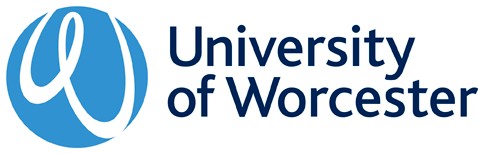 PETTY CASH CLAIM FORMForm FIN 8NAME OF CLAIMANT:   	AMOUNT CLAIMED : £ 	DETAILS OF CLAIM (Receipts must be attached):CODE TO BE DEBITED:  	CERTIFICATION BY BUDGET HOLDER:I can confirm that the amount detailed has been reasonably incurred by the above person and that this amount can be charged against by budget allocation. No claim for this expenditure has been made previously.SIGNED 	DATE 	(Budget holder)Received from Director of Finance the sum of     £   	SIGNATURE:    	DATE:   	